I hereby certify that the above information is true and correct to the best of my knowledge and belief.Aleck ApplicantAleck 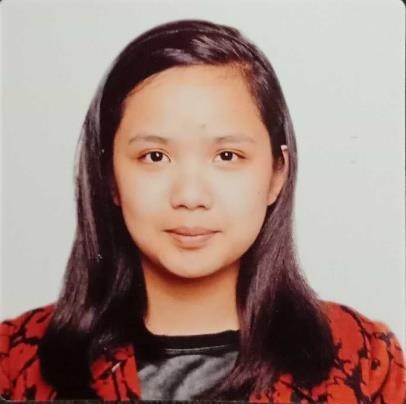 ㅡSkills and CompetenciesㅡWork Experience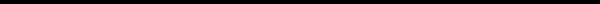 Email: aleck-394734@2freemail.comObjective:To obtain employment with a company that offers a positive atmosphere, to learn and implement new skills and technologies for the betterment of the organization and to enhance my educational and professional skills in a stable and dynamic workplace with opportunities of long-term and career growth.Administrative and Clerical skillsProficient in word processing, spreadsheets ( Microsoft Excel, Microsoft Word, Power point ) and internet research;Can speak, write and read in English;Possesses time-management, teamwork and service-oriented skills;Adaptable, resourceful and well organized;Can work under pressure and willing to work on extended hours;Enthusiastic, self-motivated, reliable, responsible and hard-working.Sales CoordinatorMay 22, 2019 - July 2 2019, Sharjah, United Arab EmiratesCoordinating the sales team by managing schedules, filing important documents and communicating relevant informationPreparing Sales QuotationsRespond to customer inquiries, complaints and give after-sales support when requestedHandling the processing of all orders with accuracy and timelinessAssist in the preparation and organizing of promotional material or eventsCold-calling prospective customers and follow-upsPreparing monthly sales reportDealer CoordinatorJuly 15, 2018 - December 19, 2018, Baguio City, PhilippinesResponsible for providing all dealers functions such as Productions, Claims, Statement of Account both receivable and paymentsPrepares monthly documentation and reportsIssue monthly statement of accounts to DealerIssue and deliver insurance policies to DealerㅡTraining Experience( On Job Training )ㅡEducational BackgroundAssist client and dealer concerns regarding insurance policies, claims and other accounting mattersAdministrative Aide IVJune 16, 2017- December 31, 2017, Baguio City, PhilippinesDrafts and finalizes communicationsReceives, logs and releases incoming and outgoing communicationsEnters and receives documents in the Document Tracking Information SystemAssist and refers clients to proper person/office for their queryFiles and retrieves documents and recordsSends communication through email or faxAssist in clerical functions of other clustersPerforms other related functions as deemed necessarySecretary to the DeanJanuary 8, 2017 - June 8 2017, Baguio City, PhilippinesProvides staff and office support for the Dean and handling telephone communicationsServes as a primary point of contact between the office, students, and other external constituents on a range of day-to-day issuesUpdates data to maintain departmental records and databasesEstablishes and maintains files and records for the officeCoordinates and oversees management of supplies, equipment, and facilities for the officeUniversity of the Cordilleras( College of Business Administration Office )August 30, 2016 - November 29, 2016, Baguio City, PhilippinesSorting and filing office documentsAssisting co-students and office staffEncoding data informationMonitoring student recordsAdministers student activities and examinationsUniversity of the CordillerasGovernor Pack Road, Baguio City, PhilippinesJune 2013 – December 2016Bachelor of Science in Business Administration Major in Marketing ManagementㅡPersonal DetailsㅡNationality : Filipino Civil Status : SingleBirthdate	: March 4, 1997 Visa Status : Visit Visa